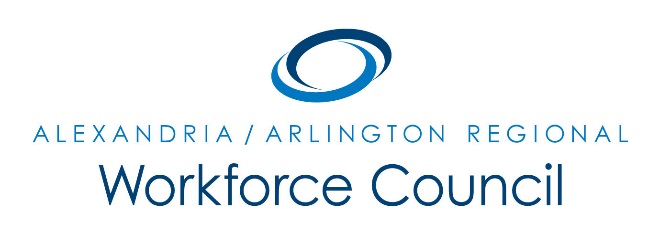 MEETING AGENDAJuly 23, 20158:00 am to 10:00 amWelcome Message	                                                                          David RemickChair & Vice-Chair Elections	David RemickPresentation: Workforce Council Responsibilities   	David Remick4.  Update: Economic Development, Education, & Workforce Partners 	Various Speakers5.  New Business 	WC Chair6.  Adjourn                                                                                               	WC ChairUPCOMING MEETINGSSeptember 24, 2015December 3, 2015March 3, 2016June 23, 20168:00 am to 10:00 amArlington County Department of Human Services2100 Washington Blvd, LL AuditoriumArlington, VA 22204